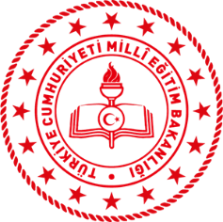 T.C. KİŞİNEV BÜYÜKELÇİLİĞİ EĞİTİM MÜŞAVİRLİĞİ“AKİF’İN SÖZÜ, CUMHURİYETİN 100’Ü”İSTİKLAL MARŞI’NI GÜZEL OKUMA YARIŞMASIBAŞVURU FORMU	Yukarıda yer alan bilgiler katılımcıların sıralanması amacıyla kullanılacaktır (Doğum tarihi, okul, sınıf). Dereceye girilmesi durumunda sosyal medyada takdim amacı ile kullanılacaktır (isim, şehir, okul).Yarışmaya katılacak video ve başvuru formunun yarışma şartnamesinde belirtilen tarihler arasında kisinevem@gmail.com adresine mail olarak gönderilmesi gerekmektedir.  Başvuru Tarihi Adı Soyadı                      Doğum Tarihi  (Gün/Ay/Yıl)Veli Adı SoyadıŞehirOkulSınıfE-Posta / Telefon